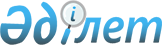 Еуразиялық экономикалық комиссия Алқасының 2015 – 2019 жылдары нарықты трансшекаралыққа жатқызу критерийлерін қолдану туралы баяндамасы туралыЕуразиялық экономикалық комиссия Кеңесінің 2020 жылғы 23 қарашадағы № 28 өкімі
      Еуразиялық экономикалық комиссия Алқасының 2015 – 2019 жылдары нарықты  трансшекаралыққа  жатқызу критерийлерін қолдану туралы баяндамасын (ақпараттық материал ретінде қоса беріліп отыр) назарға ала отырып:
      Еуразиялық экономикалық комиссия Алқасы 2020 – 2022 жылдары нарықты  трансшекаралыққа  жатқызу критерийлерін қолдану туралы 2023 жылғы ІІ тоқсанда Еуразиялық экономикалық комиссия Кеңесіне баяндасын.
      Осы Өкім Еуразиялық экономикалық одақтың ресми сайтында жарияланған күнінен бастап күшіне енеді. Еуразиялық экономикалық комиссия Кеңесінің мүшелері:
               Армения                Беларусь               Қазақстан                Қырғыз                  РесейРеспубликасынан  Республикасынан  Республикасынан  Республикасынан  Федерациясынан    М.Григорян       И.Петришенко          А.Смаилов                А.Новиков             А.Оверчук
					© 2012. Қазақстан Республикасы Әділет министрлігінің «Қазақстан Республикасының Заңнама және құқықтық ақпарат институты» ШЖҚ РМК
				